Sayın Mezunumuz, Eğitimde Kaliteyi Sürekli İyileştirme hedefi kapsamında programlarımız sürekli olarak değerlendirilmekte ve bu değerlendirmelerin ışığında gerekli düzenlemeler yapılmaktadır. Bu süreçte, işveren, mezun ve öğrencilerimizin görüşleri önemli girdilerdir. Bu amaçla, YTÜ Çevre Mühendisliği Bölümü’nün program hedefleri temel alınarak anket formları hazırlanmıştır. Mezunlarımıza yönelik olarak hazırlanan bu formu doldurmanız, eğitim-öğretim programımızı ve faaliyetlerimizi değerlendirmede önemli katkı sağlayacaktır.Bu formu doldurarak göstereceğiniz ilgi için teşekkür eder, işbirliğimizin ve katkılarınızın sürekli olması dileğiyle, işlerinizde başarılar dileriz.Saygılarımızla,YTÜ Çevre Mühendisliği Bölüm BaşkanlığıBu çalışma; Program Eğitim Amaçlarının mezunlarımızda ne ölçüde sağlandığının belirlenebilmesi için hazırlanmıştır. Katkılarınız için teşekkür ederiz.Program Eğitim Amaçları (PEA), lisans programı mezunlarımızın mezuniyetlerini izleyen 3-5 yıl içerisinde erişmeleri beklenen mesleki hedefleri tanımlamaktadır. Mezunlarımız, Çevre Mühendisliği veya ilgili alanlarda;PEA1. Alanında girişimci, lider ve yönetici,PEA2. Yurt içinde veya yurt dışında bulunan çeşitli sektörlerde, koruma ve kullanma dengesini gözeterek çözüm üreten ve proses tasarlayan,PEA3. Ulusal veya uluslararası düzeydeki üniversitelerde ve AR-GE kurum / kuruluşlarında araştırma ve geliştirme faaliyetlerinde bulunan,PEA4. Projelendirme ve işletme aşamalarında takım çalışmasına yatkın birer mühendis olarak kamu kurum ve kuruluşları ile sektörün önde gelen firmalarında görev alan,Mühendisler yetiştirmeyi amaçlamaktadır.Anket Tarihi:KİŞİSEL BİLGİLERAdınız Soyadınız: E-posta adresiniz:Telefon:Mezuniyet Yılınız:Mezun olduğunuz öğretim programı:    I. Öğretim       II. Öğretim (Gece)        Şu anda çalıştığınız Kurum: (PEA 3-PEA4)  Ulusal ve uluslararası olarak iki kolon hazırlanacakÖzel Sektör (Büro) (PEA2)Özel Sektör (Saha) (PEA2)Özel Sektör (Yönetim) (PEA4)	 Özel Sektör (Akademisyen) (PEA3)Kamu (Büro) (PEA2, PEA4)Kamu (Yönetim) (PEA3, PEA4)Kamu (Akademisyen) (PEA3) YTÜ Çevre Mühendisliği Bölümü’nden mezuniyetiniz sonrasında yapmış olduğunuz ek öğrenimler (Gerekiyorsa birden fazla seçeneği işaretleyebilirsiniz; işaretlediğiniz seçeneğin yanına programın ve kurumun adını yazınız) (PEA3):Mezuniyet sonrası çalıştığınız toplam firma/kurum sayısı (Gerekiyorsa birden fazla seçeneği işaretleyebilirsiniz): (Kutalar sıra numarası içersin) Ulusal Kamu (PEA4)Ulusal Özel Sektör (PEA2)Ulusal Üniversite-Araştırma Merkezi (PEA3)	                       Uluslararası Kamu (PEA2)Uluslararası Özel Sektör (PEA2)Uluslararası Üniversite-Araştırma Merkezi (PEA3	)Yukarıda saydığınız işyerlerinden herhangi birisinde kurucu, girişimci veya ortak mıydınız? (PEA1)Kurucu       Girişimci 	 Ortak	 Hiçbiri Çevre Mühendisleri Odasına kayıtlı mısınız? (PEA1)Evet      Hayır Kurs, program vb katılımınız: (PEA1)Konferans, kurultay, çalıştay vb katılımınız: (PEA1)ALES, KPSS, GRE vb sınavlara girdiniz mi? (PEA1)YDS, TOEFL vb dil sınavlara girişiniz: (PEA1)Son 5 yılda katıldığınız Meslek içi/Sürekli eğitim etkinlikleri (PEA1)Mesleki yayınlar vb okuma durumunuz: (1 en düşük olmak üzere 1-5 arasında numaralayınız) (PEA1)1: 0-1 YAYIN2: 2-3 YAYIN3: 4-5 YAYIN4:5-7 YAYIN5: >71 2345BÖLÜM YILDIZ TEKNİK ÜNİVERSİTESİ ÇEVRE MÜHENDİSLİĞİ BÖLÜMÜ’NDEKİ EĞİTİM-ÖĞRETİM FAALİYETLERİNİN MEZUNLARIMIZA KAZANDIRDIKLARI AÇISINDAN DEĞERLENDİRİLMESİ1: Kazandırmadı	     2: Az kazandırdı      3: Orta derecede kazandırdı	  4: İyi kazandırdı     5: Çok iyi kazandırdıHer Bölümün program çıktıları hangi soruya karşılık gelecek yazılmalı			    					                                            PuanlamaMEMNUNİYET BİLGİ FORMUMezun olduktan ne kadar zaman sonra iş buldunuz?0-6Ay                7-12Ay             13-18Ay             19-24Ay               2 yıl üzeri 2. YTÜ ile ilgili memnuniyetinizi sağlayan nedenler nelerdir?Üniversite ve mezunlar arasındaki iletişim                   Öğretim üyelerinin kalitesiSosyal faaliyetler (Öğrenci-Kulüp organizasyonları)   Kariyer planlamaya yardımÜniversite yönetimi ve öğrenciler arasındaki iletişimFakülte yönetimi ve öğrenciler arasındaki iletişimYTÜ öğrencilerinin genel entellektüel kapasitesiYILDIZ TEKNİK ÜNİVERSİTESİ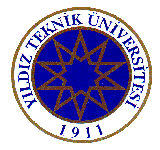 İNŞAAT FAKÜLTESİÇEVRE MÜHENDİSLİĞİ BÖLÜMÜTel  	: (212) 383 53 56                                  34210   Esenler / İSTANBUL                        E-Posta: cevre@yildiz.edu.trFaks: (212) 383 53 58	       http://www.cem.yildiz.edu.trLisans (Yurtiçi)Lisans (Yurtdışı)Yüksek Lisans (Yurtiçi)Yüksek Lisans (Yurtdışı)Doktora (Yurtiçi)Doktora (Yurtdışı)Evet       YurtiçiSayısı:Evet       YurtdışıSayısı:HayırEvet       YurtiçiSayısı:Evet       YurtdışıSayısı:HayırEvet      En son Sınavın adı:Evet      Aldığınız PuanHayırEvet      En son Sınavın adı:Evet      Aldığınız PuanHayırEtkinliğin AdıEtkinliği DüzenleyenEtkinliğin YılıSon 5 yılda katıldığınız Meslek içi/Sürekli eğitim etkinliklerinin toplam sayısı Son 5 yılda katıldığınız Meslek içi/Sürekli eğitim etkinliklerinin toplam sayısı Son 5 yılda katıldığınız Meslek içi/Sürekli eğitim etkinliklerinin toplam sayısı Son 5 yılda katıldığınız Meslek içi/Sürekli eğitim etkinliklerinin toplam sayısı SorularSorular12345Matematik, fen bilimleri ve inşaat mühendisliği konularında yeterli bilgi birikimiKarmaşık mühendislik problemlerini saptama, tanımlama, formüle etme ve çözme becerisi; bu amaçla uygun analiz ve modelleme yöntemlerini seçme ve uygulama becerisiKarmaşık bir sistemi, süreci, cihazı veya ürünü belirli gereksinimleri karşılayacak şekilde tasarlama becerisi; bu amaçla modern tasarım yöntemlerini uygulama becerisiMühendislik uygulamaları için gerekli olan modern teknik ve araçları geliştirme, seçme ve kullanma becerisi; bilişim teknolojilerini etkin bir şekilde kullanma becerisiMühendislik problemlerinin incelenmesi için deney tasarlama, deney yapma, veri toplama, sonuçları analiz etme ve yorumlama becerisiDisiplin içi ve çok disiplinli takımlarda etkin biçimde çalışabilme becerisi; bireysel çalışma becerisiTürkçe sözlü ve yazılı etkin iletişim kurma becerisiEn az bir yabancı dilde sözlü ve yazılı iletişim kurma becerisiYaşam boyu öğrenmenin gerekliliği bilinci; bilgiye erişebilme, bilim ve teknolojideki gelişmeleri izleme ve kendini sürekli yenileme becerisiMesleki ve etik sorumluluk bilinciProje yönetimi ile risk yönetimi ve değişiklik yönetimi gibi iş hayatındaki uygulamalar hakkında bilgi; girişimcilik, yenilikçilik ve sürdürebilir kalkınma hakkında farkındalıkMühendislik uygulamalarının evrensel ve toplumsal boyutlarda sağlık, çevre ve güvenlik üzerindeki etkileri ile çağın sorunları hakkında bilgi; mühendislik çözümlerinin hukuksal sonuçları konusunda farkındalıkLisansüstü düzeyde eğitim sürdürebilmek için gerekli temel kuramsal bilgi birikimiÇok İyi(5)İyi(4)Orta(3)Zayıf(2)Çok Zayıf (1)1YTÜ   Çevre Mühendisliği Bölümü’ nü tercih ettiğim için çok memnunum.(5)(4)(3)(2)(1)2Şimdi olsa yine YTÜ   Çevre Mühendisliği Bölümü’nde okumayı tercih ederdim.(5)(4)(3)(2)(1)3YTÜ   Çevre Mühendisliği Bölümü’nü tercih etmemin geleceğim için çok akıllıca bir karar olduğunu düşünüyorum.(5)(4)(3)(2)(1)4YTÜ   Çevre Mühendisliği Bölümü’nde almış olduğum eğitimin kariyer hayatımda diğer üniversitelere nazaran bana avantaj sağladığını düşünüyorum.(5)(4)(3)(2)(1)5YTÜ   Çevre Mühendisliği Bölümü’nde almış olduğum eğitimin beni iş hayatına iyi hazırladığını düşünüyorum.(5)(4)(3)(2)(1)6YTÜ   Çevre Mühendisliği Bölümü’nde almış olduğum eğitimin analitik becerilerimi geliştirmeme aracı olduğunu düşünüyorum.(5)(4)(3)(2)(1)7Aynı iş alanıyla ilgilenen öğrencilere YTÜ   Çevre Mühendisliği Bölümü’nü tavsiye ediyorum.(5)(4)(3)(2)(1)8Kariyerimde elde ettiğim başarılardan memnunum.(5)(4)(3)(2)(1)9Genel kariyer hedeflerime ulaşma yönünde kaydettiğim ilerlemeden memnunum.(5)(4)(3)(2)(1)10Hedeflediğim gelire ulaşma hususunda kaydettiğim ilerlemeden memnunum.(5)(4)(3)(2)(1)11Terfi ile ilgili hedeflerime ulaşma hususunda katettiğim ilerlemeden memnunum.(5)(4)(3)(2)(1)12Yeni beceriler geliştirme konusunda kaydettiğim ilerlemeden memnunum.(5)(4)(3)(2)(1)